Enviar esta solicitud al correo:    ballet.aula.danza@uva.esAviso legal: Los datos recopilados en este formulario tendrán como único objetivo la realización de las actividades del Ballet Español de la Universidad de Valladolid. A los efectos de la protección de datos y el RGPD, consulte protección de datos en la UVa.Disposición de género: En coherencia con el valor asumido de la igualdad de género, y de conformidad con el artículo 14.11 de la Ley Orgánica 3/2007, de 22 de marzo, para la igualdad efectiva de mujeres y hombres, todas las denominaciones que, en virtud del principio de economía del lenguaje, se hagan en género masculino inclusivo en este documento y referidas a titulares o miembros de órganos o a colectivos de personas, se entenderán realizadas tanto en género femenino como en masculino.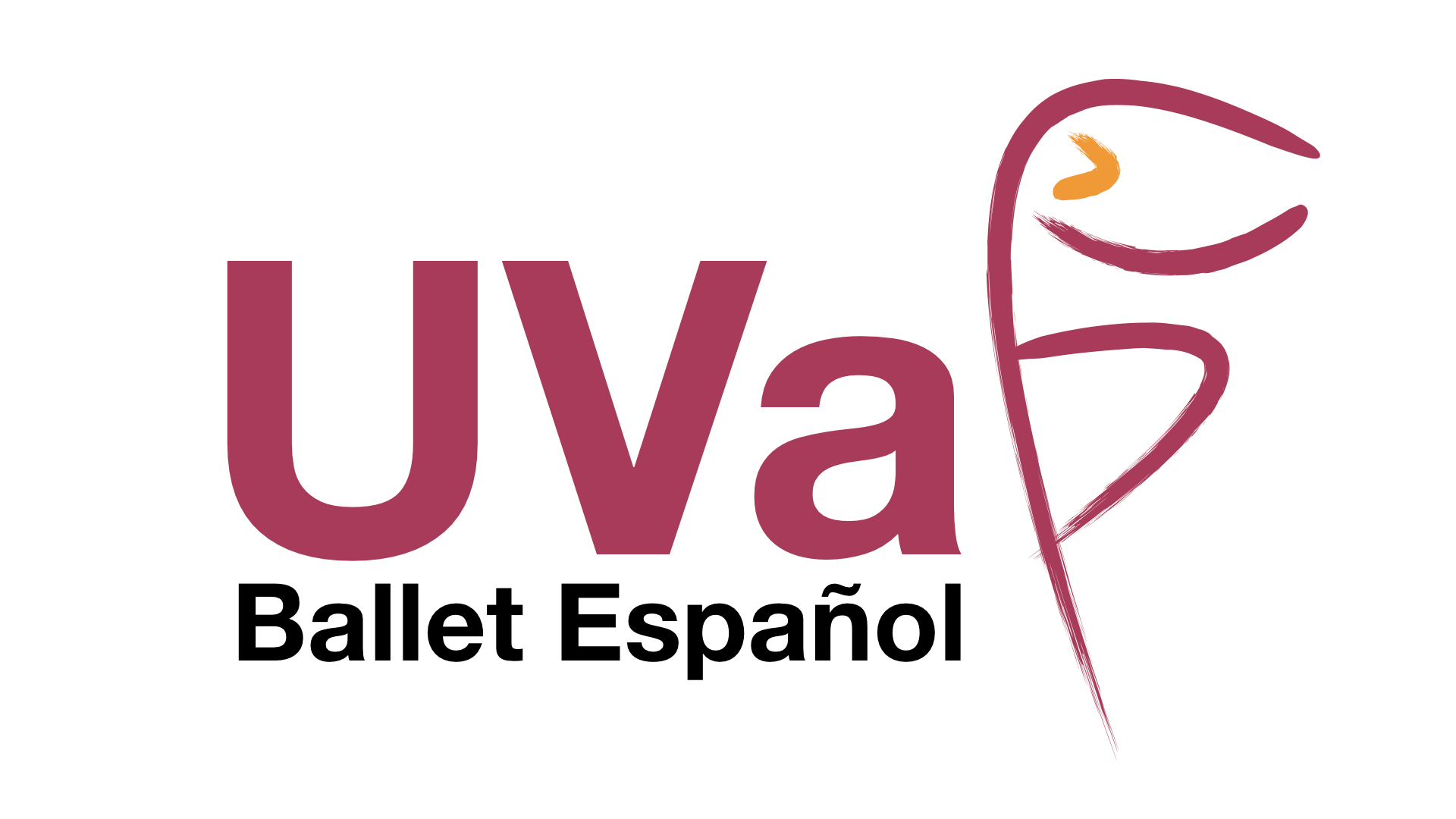 Solicitud de AudiciónBallet EspañolUniversidad de ValladolidNombre y apellidosEdadEstilos de danza para la audición(marca con X)FlamencoFolkloreEstilos de danza para la audición(marca con X)Escuela BoleraDanza estilizadaTeléfonoe-mailEstudios de danzaVinculación con la UVa